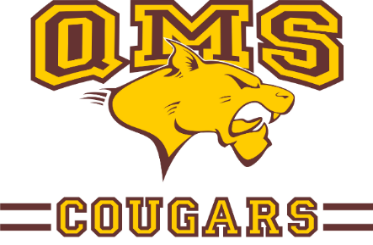 Quispamsis Middle SchoolGrade 7 French Immersion & English Supplies2021 - 2022English Prime - French-English dictionaryFrench Immersion – French dictionary that is ONLY FrenchBinder (2”)80 page non-coil scribbler (1 only)4-pack of non-coil scribblers (32-40 pages each)Assortment of duo-tangs (4 or 5)Subject dividers (1 pack)Loose-leaf (2 pkgs)	Graph paper (2 pkg)				Pencil case						Pens	(1 x 12 pkg)					 Pencils (2 x 12 pkg)Pencil Sharpener					 Erasers (2)	Glue stick (1)						Highlighters (2)						Calculator (basic)	30 cm ruler (rigid)SketchbookFine Sharpie-type permanent markerPencil CrayonsScissors	Headphones (plug in type)Sneakers and change of clothes for Physical Education					Please put student name on ALL items* Communication will be provided as to what specific items to bring to school in the fall.